Руководствуясь Бюджетным кодексом Российской Федерации, статьей 34 решения Районного Совета депутатов от 03.12.2020 года №1-5 «Об утверждении новой редакции Положения о бюджетном устройстве и бюджетном процессе в муниципальном образовании «Ленский район» Республики Саха (Якутия)», Районный Совет депутатов муниципального образования «Ленский район»                                       Р Е Ш И Л:Внести в решение Районного Совета депутатов муниципального образования «Ленский район» от 08.12.2022 года № 2-7 «О бюджете муниципального образования «Ленский район» на 2023 год и на плановый период 2024 и 2025 годов» следующие изменения:В статье 1:1.1.1. в подпункте 1 пункта 1 цифры «2 786 608 772,95»  заменить цифрами «4 681 716 515,98», цифры «308 656 576,75» заменить цифрами «2 072 736 982,43», цифры «308 656 576,75» заменить цифрами «2 108 436 129,05»;1.1.2. в подпункте 2 пункта 1 цифры «3 579 875 070,59» заменить цифрами «5 647 627 295,20»;1.1.3. в подпункте 3 пункта 1 цифры «793 266 297,64» заменить цифрами «965 910 779	,22»;1.1.4.  в подпункте 1 пункта 2 цифры «2 719 407 986,14» заменить цифрами «4 127 459 167,07», цифры «220 284 900,00» заменить цифрами «1 575 697 442,51», цифры «220 284 900,00» заменить цифрами «1 575 697 442,51», цифры «2 822 405 404,27» заменить цифрами «4 202 330 495,78», цифры «212 358 210,00» заменить цифрами «1 592 283 301,51», цифры «212 358 210,00» заменить цифрами «1 592 283 301,51»;1.1.5. в подпункте 2 пункта 2 цифры «2 775 564 437,47» заменить цифрами «4 183 615 618,40» цифры «2 804 217 552,05» заменить цифрами «4 184 142 643,56»1.2. В статье 3:1.2.1. в пункте 8 цифры «80 280 000,00» заменить цифрами «192 320 096,70»;1.2.2. в пункте 9 цифры «8 303 207,52» заменить цифрами «52 229 107,52», цифры «0,00» заменить цифрами «43 925 900,00», цифры «5 651 958,00» заменить цифрами «36 272 958,00», цифры «0,00» заменить цифрами «30 621 000,00», цифры «5 651 958,00» заменить цифрами «36 272 958,00», цифры «0,00» заменить цифрами «30 621 000,00»:1.2.3. в пункте 11 цифры «70 000 000,00» заменить цифрами «20 966 745,34».            1.3. В статье 7:1.3.1. в подпункте 3 пункта 2 цифры «11 433 509,27» заменить цифрами «26 273 864,51»;1.3.2. подпункты 1; 2; 4; 5 пункта 2 исключить;1.3.3. подпункт 3 пункта 2 считать подпунктом 1.1.4. Приложения 2-8; 11, 12 изложить в новой редакции согласно приложениям 1-9 к настоящему решению.Настоящее решение опубликовать в газете «Ленский вестник» и разместить на сайте администрации муниципального образования «Ленский район».3. Настоящее решение  вступает в силу с момента опубликования.Контроль исполнения настоящего решения возложить на председателя комиссии по бюджетной, налоговой политике и вопросам экономики Бабаеву А.Н. и и.о. заместителя главы по инвестиционной и экономической политике Кондратьеву О.А.   МУНИЦИПАЛЬНОЕ     ОБРАЗОВАНИЕ   «ЛЕНСКИЙ РАЙОН»   РЕСПУБЛИКИ САХА    (ЯКУТИЯ)   РАЙОННЫЙ СОВЕТ   ДЕПУТАТОВ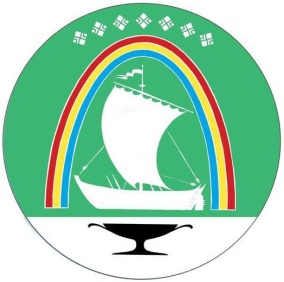 САХА РЕСПУБЛИКАТЫН«ЛЕНСКЭЙ ОРОЙУОНУН»МУНИЦИПАЛЬНАЙ ТЭРИЛЛИИТЭОРОЙУОН ДЕПУТАТТАРЫН СЭБИЭТЭСАХА РЕСПУБЛИКАТЫН«ЛЕНСКЭЙ ОРОЙУОНУН»МУНИЦИПАЛЬНАЙ ТЭРИЛЛИИТЭОРОЙУОН ДЕПУТАТТАРЫН СЭБИЭТЭ                            РЕШЕНИЕ                            СЕССИИ                            РЕШЕНИЕ                            СЕССИИ               г.Ленск               г.Ленск             Ленскэй к             Ленскэй к       от 31 августа 2023 года	         № 1-8       от 31 августа 2023 года	         № 1-8       от 31 августа 2023 года	         № 1-8       от 31 августа 2023 года	         № 1-8О внесении изменений и дополнений в решение Районного Совета депутатов муниципального образования «Ленский район» от 08.12.2022 года № 2-7 «О бюджете муниципального образования «Ленский район» на 2023 год и на плановый период 2024 и 2025 годов»О внесении изменений и дополнений в решение Районного Совета депутатов муниципального образования «Ленский район» от 08.12.2022 года № 2-7 «О бюджете муниципального образования «Ленский район» на 2023 год и на плановый период 2024 и 2025 годов»О внесении изменений и дополнений в решение Районного Совета депутатов муниципального образования «Ленский район» от 08.12.2022 года № 2-7 «О бюджете муниципального образования «Ленский район» на 2023 год и на плановый период 2024 и 2025 годов»О внесении изменений и дополнений в решение Районного Совета депутатов муниципального образования «Ленский район» от 08.12.2022 года № 2-7 «О бюджете муниципального образования «Ленский район» на 2023 год и на плановый период 2024 и 2025 годов»О внесении изменений и дополнений в решение Районного Совета депутатов муниципального образования «Ленский район» от 08.12.2022 года № 2-7 «О бюджете муниципального образования «Ленский район» на 2023 год и на плановый период 2024 и 2025 годов»О внесении изменений и дополнений в решение Районного Совета депутатов муниципального образования «Ленский район» от 08.12.2022 года № 2-7 «О бюджете муниципального образования «Ленский район» на 2023 год и на плановый период 2024 и 2025 годов»Председатель Н. К. СидоркинаГлава Ж. Ж. Абильманов 